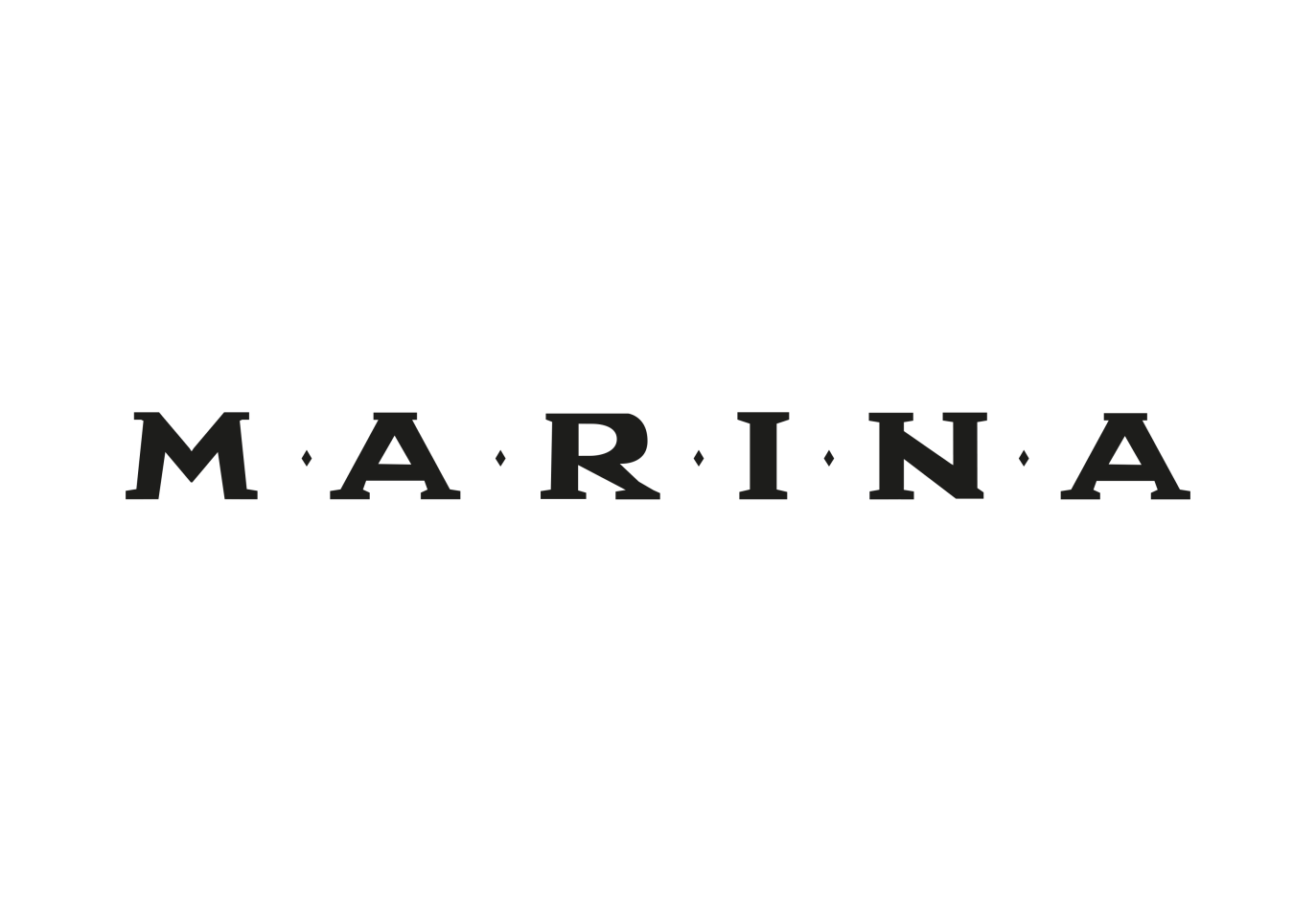 ANNOUNCES SURPRISE RELEASE OF ‘LOVE’ FROM NEW TWO-PART ALBUM ‘LOVE + FEAR’ PERFORMANCE OF “ORANGE TREES” ON LATE NIGHT WITH SETH MEYERS SET FOR MONDAY, APRIL 8th DOWNLOAD / STREAM “LOVE” HERE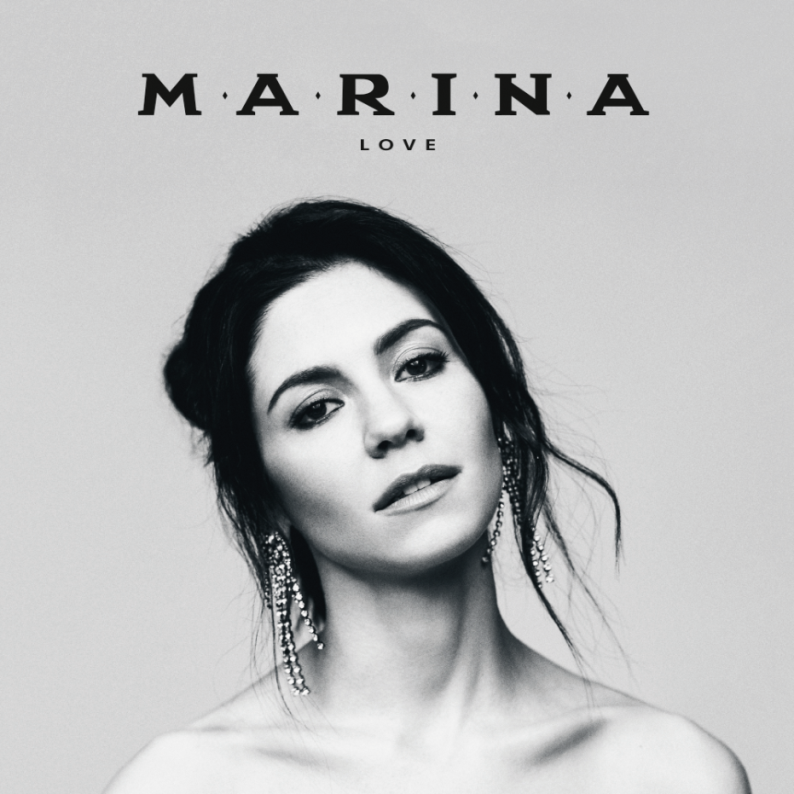 FULL ALBUM SET AVAILABLE APRIL 26THPRE-ORDER HEREToday, luminary pop artist MARINA has announced the surprise release of ‘LOVE’, the first eight song collection lifted from her eagerly anticipated new two-part album ‘LOVE + FEAR’. The full album set will be released via Atlantic Records on April 26th and is available to pre-order here. Marina will celebrate the release of “LOVE” with a performance of “Orange Trees” on Late Night with Seth Meyers on Monday, April 8th. Filled with a longing to enjoy life and a desire for unity, ‘LOVE’ is a sonically rich collection which finds MARINA musing on relationships, humanity and the beauty of nature. Featuring the lush ‘Handmade Heaven’, recently released single ‘Orange Trees’ and hit Clean Bandit collaboration ‘Baby’, ‘LOVE’ boasts unmissable production and co-write contributions from the likes of Joel Little, Captain Cuts, Oscar Görres, Erik Hassle, Noonie Bao and Joe Janiak. ‘LOVE’ is available to download and stream now: https://marina.lnk.to/love ‘LOVE’ TRACKLISITINGHandmade HeavenSuperstarOrange TreesBaby - Clean Bandit (feat. MARINA & Luis Fonsi) Enjoy Your LifeTrueTo Be HumanEnd Of The EarthMARINA’s new album ‘LOVE + FEAR’ is released via Atlantic Records on April 26th and is available to pre-order here: https://marina.lnk.to/loveandfear-preorderTickets for the ‘LOVE + FEAR Tour’ are available at https://www.marinaofficial.co.uk/tourTickets for The School of Life: Life Lessons with Marina are available at: https://www.theschooloflife.com/london/classroom/life-lessons-with-marina/ 2019 UK TOUR DATESApril 29th		Newcastle		Newcastle O2 Academy April 30th		Glasgow		O2 Academy Glasgow *SOLD OUTMay 3rd			London			Royal Albert Hall *SOLD OUTMay 7th			Bournemouth		O2 Academy BournemouthMay 9th			Birmingham		Birmingham O2 AcademyMay 10th		Manchester		Manchester Apollo *SOLD OUT2019 NORTH AMERICAN TOUR DATESSept 10th		Toronto, Canada	Rebel TorontoSept 11th		Montréal, Canada	MTelus MontréalSept 14th		Philadelphia, PA	The Met PhiladelphiaSept 16th		New York City, NY	Central Park SummerstageSept 18th		Washington D.C.	The AnthemSept 20th		Nashville, TN		Ryman AuditoriumSept 21st		Atlanta, GA		Coca–Cola RoxySept 23rd		Chicago, IL		Aragon BallroomSept 24th 		Minneapolis, MN	Orpheum TheatreSept 26th 		Houston, TX		Revention Music CenterSept 27th		Dallas, TX		The Bomb FactorySept 28th		Austin, TX		Austin City LimitsSept 30th		Denver, CO		The Mission BallroomOct 1st			Salt Lake City, UT	The Union Event CenterOct 4th			Los Angeles, CA		Greek TheatreOct 5th			San Francisco, CA	The Masonic *SOLD OUTOct 7th			Portland, OR		Arlene Schnitzer HallOct 8th			Seattle, WA		Paramount TheatreOct 9th			Vancouver, Canada	Orpheum TheatreConnect with MarinaInstagramTwitterFacebookFor more information please contact:Christina Kotsamanidis212.707.2241Christina.Kotsamanidis@atlanticrecords.com 